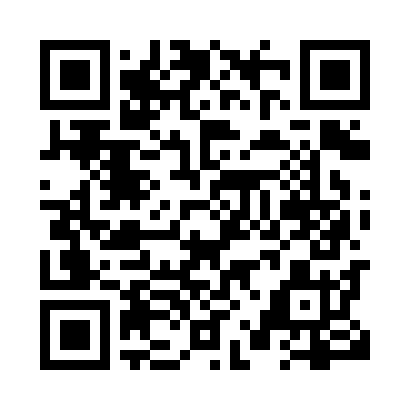 Prayer times for Lejeune, Quebec, CanadaMon 1 Jul 2024 - Wed 31 Jul 2024High Latitude Method: Angle Based RulePrayer Calculation Method: Islamic Society of North AmericaAsar Calculation Method: HanafiPrayer times provided by https://www.salahtimes.comDateDayFajrSunriseDhuhrAsrMaghribIsha1Mon2:394:4012:386:068:3610:372Tue2:404:4112:396:068:3610:373Wed2:404:4212:396:068:3610:374Thu2:414:4212:396:068:3510:375Fri2:414:4312:396:068:3510:376Sat2:414:4412:396:068:3410:377Sun2:424:4512:396:058:3410:378Mon2:424:4612:406:058:3310:369Tue2:434:4612:406:058:3310:3610Wed2:434:4712:406:058:3210:3611Thu2:444:4812:406:048:3110:3612Fri2:454:4912:406:048:3110:3513Sat2:464:5012:406:048:3010:3414Sun2:484:5112:406:038:2910:3215Mon2:494:5212:406:038:2810:3016Tue2:514:5312:416:028:2710:2917Wed2:534:5412:416:028:2610:2718Thu2:554:5512:416:018:2510:2519Fri2:574:5612:416:018:2410:2320Sat2:594:5812:416:008:2310:2221Sun3:014:5912:416:008:2210:2022Mon3:035:0012:415:598:2110:1823Tue3:055:0112:415:598:2010:1624Wed3:075:0212:415:588:1910:1425Thu3:095:0312:415:578:1810:1226Fri3:115:0512:415:568:1710:1027Sat3:135:0612:415:568:1510:0828Sun3:155:0712:415:558:1410:0629Mon3:175:0812:415:548:1310:0330Tue3:195:1012:415:538:1110:0131Wed3:215:1112:415:528:109:59